Políticas de inclusión y compromiso de Padres de familia de Woodview2021-2022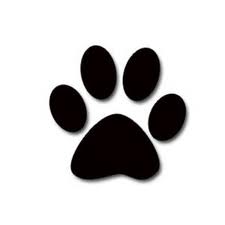 Irma Garner, DirectoraAlyssa Cheetham-West, Asistente DirectoraWoodview está dedicada a proveer la mejor experiencia académica para todos los estudiantes.Los objetivos para los estudiantes graduados de la escuela primaria Woodview es que todos sus estudiantes se conviertan en individuos solucionadores de problemas, alumnos curiosos y con habilidades comunicativas listos para enfrentar los retos actuales de la sociedad y el mundo. Los estudiantes de la escuela Woodview tendrán acceso en cualquier momento y lugar al currículo y actividades escolares.  Adicionalmente recibirán una instrucción rigurosa pero individualizada, que se basara en las experiencias personales y al mismo tiempo tendrán voz y representación en su currículo. Este año hemos planeado que los estudiantes participen en clases de tecnología, círculos de comunidad y el establecimiento de metas individuales con sus maestros para enriquecer su aprendizaje. Es nuestra promesa mantener una buena línea de comunicación entre la escuela y los hogares, además de proveer amplias oportunidades para que los padres y familias se involucren con la escuela durante el año escolar. Las regulaciones para todas aquellas escuelas que operan bajo los fondos de una escuela Título I establecen que los padres reciban una notificación escrita acerca de las políticas de compromiso entre las familias y la escuela de acuerdo a las leyes. A. POLITICAS DE INCLUSION Convocar una reunión anual, a una hora apropiada durante la cual todos los padres serán invitados y motivados a asistir. Durante la reunión se informará a los padres y representantes de todos los requerimientos, los deberes y derechos de así como de la política de inclusión en las escuelas Titulo I. WVE llevara a cabo la junta para conocer a los maestros en agosto y la junta de regreso en clases en septiembre cada año para revisar con los padres los requerimientos y políticas de asistencia para una escuela Título I, también habrá una junta en la primavera. Ofrecerá un número de reuniones durante el año escolar de una manera flexible, tales reuniones pueden serán la mañana, después de escuela. La organización de estas reuniones se realizara utilizando parte de los  fondos destinados a transporte y a la participación de los padres en actividades escolares. Las familias son invitadas a una variedad de reuniones tales como: Conocer al maestro, Regreso a clases, junta anual de título 1, café con la directora, reuniones con la sociedad de Padres y Maestros.  Además, otras actividades como: Conferencias de padres, Best in Show, etc. llevadas a cabo durante todo el año escolar. La reunión de regreso a clases en septiembre, les dará la oportunidad a las familias de visitar el salón de clases, revisar el trabajo de aula e informarse sobre las expectativas del año en curso y el progreso académico de los estudiantes.  En la escuela WVE tenemos un representante de Escuelas en Comunidades para todos nuestros padres voluntarios cuyas funciones involucran la planificación de reuniones en las cuales se proveen recursos y oportunidades de voluntariado para todas nuestras familias. Estas reuniones son anunciadas a través de folletos electrónicos, la página de internet de la escuela y una variedad de panfletos durante el año escolar. Las responsabilidades de nuestro represéntate involucran la creación de entrenamiento formales y talleres a través del año para nuestros padres basado en las necesidades de nuestras familias, hacer disponibles recursos tecnológicos para que las familias tengan acceso a computadores e internet. Debido a las obligaciones y horarios disponibles de nuestros padres se realizarán esfuerzos para proveer estos entrenamientos en horarios donde la mayoría de nuestros padres puedan asistir.  Los padres serán invitados a participar en una conferencia de padres para discutir el progreso académico de sus hijos dos veces al año. Los maestros pueden recibir a los padres en la mañana antes de que la jornada escolar comienza o cualquier momento después de escuela.  Involucrar padres y representantes en una forma organizada, constante y efectiva en los planeamientos, revisiones, y programas de mejoras durante la ejecución de la política de involucramiento de padres.  Nuestra escuela invita anualmente a los padres para participar en la revisión y discusión de nuestro Plan de mejoras de la escuela y la política de compromiso de padres, representantes y administradores. Nuestra asociación de Padres, Maestros y Representantes ha creado un fórum de participación a través de diferentes eventos en la escuela. Nuestra afiliación con el PTA está conectada a recursos estatales y federales. Durante el café mensual con la directora se diseminara esta información.Prover a los padres con la informacion sobre programas en una manera eficiente y a tiempo para sus hijo(s). Descripciones y explicaciones del currículo, formas de evaluación usadas en la escuela e instrumentos de medición del desarrollo  académico de todos los estudiantes serán provistas a los padres a la brevedad posible. De requerirse por  los  padres, los maestros establecerán reuniones y conferencias para cumplir con las decisiones relacionadas a la educación de los niños además de responder a cualquier sugerencia ofrecida por los diferentes comités de asistencia al estudiante y los padres. Nuestra escuela se comunicará con los padres y representantes frecuentemente para informar del currículo, evaluaciones, expectativas y cualquier requerimiento escolar para la enseñanza y las diferentes técnicas utilizadas para evaluar a los estudiantes en las diferentes áreas de contenido. Así como las técnicas utilizadas para medir el rendimiento académico, y las expectativas de procedimientos y rutinas escolares que conllevaran al éxito académico del estudiante.  Utilizaremos una variedad de técnicas para comunicar lo que sucede en la escuela como: volantes electrónicos y papel, llamadas en series, Pagina de la escuela, boletín inforamtivo/calendario de la escuela, carpeta de la escuela cada jueves, Class dojo y volantes y conferencias de padres.  Conferencias de Padres y Maestros, Conferencias de Asistencia a los estudiantes que batallan con algún contenido curricular – SCC, comités de metas individuales, Noche de familias, reuniones de regreso a clase, talleres para padres, cafés con mama y papa. La participación de padres y representantes es de gran importancia para el suceso académico de todos los estudiantes.  RESPONSABILIDADES COMPARTIDAS PARA EL SUCESO ACADEMICO DE TODOS LOS ESTUDIANTES Un componente primordial en la política de inclusión es que cada escuela tendrá responsabilidad compartida de desarrollar con los padres y maestros la responsabilidad en el suceso de los estudiantes. Estas responsabilidades y compromisos son establecidos en los acuerdos de Padres, Maestros y Estudiantes. La educación de un estudiante no es solo responsabilidad del maestro, pero además de los padres y representantes del niño. Por esta razón los acuerdos de los padres, maestros y estudiantes han sido desarrollados y establecidos en la hoja de acuerdos utilizada en nuestra escuela. Este documento establece los acuerdos entre las diferentes partes para el suceso de los estudiantes. Además de establecer las responsabilidades y deberes de cada parte.  El acuerdo firmado permanecerá en posesión del maestro y podrá ser usado para recordar las responsabilidades de cada parte.  Este acuerdo también podrá ser usado para motivar a los padres a estar más involucrados en la escuela.   CONSTRUCCION DE CAPACIDAD PARA INVUCRAR PADRES EN LA ESCUELA  Para asegurar un efectivo involucramiento de los padres y apoyar una asociación efectiva entre la comunidad, padres, representantes, maestros  y estudiantes es necesario crea núcleos que se desarrollen a lo largo de los años para construir instituciones Fuertes y consistentes.  Es necesario proveer asistencia a los padres de los estudiantes con los tópicos concernientes a las evaluaciones estatales y locales, de manera que los padres puedan entender como  apoyar a sus hijos y entender cuáles son los requerimientos y estándares para la promoción de los estudiantes.   Nuestra escuela proveerá una política para involucrar a los padres y compartir responsabilidades a través del alcance de la excelencia académica de los estudiantes.  Es necesario proveer materiales y entrenamientos necesarios para ayudar a los padres a entender como trabajar con sus hijos para conseguir la excelencia académica.  Entrenamientos como literatura al alcance de todos, uso de tecnología además de ofrecer el acercamiento rutinario con padres y representantes . Nuestra escuela provee como escrito en la Políticas de inclusión y compromiso y compartir las responsabilidades para altas expectativas del estudiante de este documento.  Educara maestros y todos aquellos que trabajen para educar a los estudiantes, administradores y otro personal de apoyo con la asistencia de los padres. Es importante que todas las personas involucradas con la educación de los estudiantes reciban un entrenamiento adecuado y oportuno para mantenerse al día. Maestros y administradoras y personal de apoyo serán parte fundamental de la involucración de los padres en la escuela. La opinión de los padres es importante y será solicitada a través de juntas, encuestas, y conferencias. Se establecerán entrenamientos de apoyo para familias con estudiantes con edad no escolar para fomentar la lectura temprana para todos los futuros estudiantes de la escuela. Nuestra escuela incluye estudiantes en los grados Pre-kínder a 5to grado a diferentes niveles, programa dual de una vía y clases regulares. Eventos escolares, excursiones y eventos de la escuela ocurrirán durante el año escolar y se motiva a los padres a participar en las diferentes oportunidades tan frecuente como sea posible. Asegurar que la información relacionada a la escuela y los programas de padre, reuniones y otros programas, sea enviada en diferentes formatos y lenguajes para asegurar que todos los padres tengan acceso a ello. En la escuela primaria Woodview se ha establecido la práctica que toda la información concerniente a escuela sea enviada en español e inglés para asegurar que todos nuestros padres tengan acceso a ella. En orden de llevar a cabo una cultura de inclusión con los padres y representantes, distritos escolares y escuelas extenderán y pondrán en práctica una variedad de métodos, proveerán diferentes oportunidades para la participación de los padres con estudiantes con Inglés como segundo idioma,  impedimentos físicos y mentales, además de servir a  padres y estudiantes que estén pasando por algún proceso migratorio. Esto incluye el proveer la información y los reportes de escuela en una variedad de formatos y lenguajes que permita a los padres acceder a la información presentada. Padres de todos los estudiantes independientemente de su nivel de entendimiento del idioma Ingles, movilidad o impedimento serán considerados parte importante e invaluable de nuestra comunidad para el desarrollo y aprendizaje de nuestros estudiantes.  Todos los padres tendrán la oportunidad de estar involucrados en el ambiente de desarrollo escolar y emocional de los estudiantes. Por esta razón, si algún padre determina que necesita algún tipo de apoyo para contribuir o entender aún más el proceso de desarrollo y crecimiento de su estudiante, este apoyo deberá ser otorgado.  Este tipo de apoyo frecuentemente puede ser otorgado a través del uso de un intérprete provisto por la escuela en el idioma nativo de los padres, o teniendo un intérprete que traduzca documentación o esté presente durante reuniones, talleres, conferencias de padres y maestros.  Por ello se tendrá disponible un centro o personal listo a traducir en Español e Inglés para así proveer un ambiente de mayor extensibilidad para las familias. 